CHAPTER 709DISPOSAL OF DEAD BODIES§2881.  Delivery to physician for scientific purposesIf any resident of the State requests or consents that after death the resident's body may be delivered to a regular physician or surgeon for the advancement of anatomical science, it may be used for that purpose, unless some kindred or family connection makes objection.  [RR 2021, c. 2, Pt. B, §145 (COR).]SECTION HISTORYRR 2021, c. 2, Pt. B, §145 (COR). §2882.  Collection, distribution and deliveryThe professors of anatomy, the professors of surgery and the demonstrators of anatomy in the medical schools of the State which are now or may hereafter become incorporated by Act of the Legislature shall be and are constituted a board for the collection, distribution and delivery of dead human bodies to and among such persons as under this chapter are entitled thereto. When no medical schools of the State are in active operation, the Superintendent of the Dorothea Dix Psychiatric Center, the Superintendent of the Riverview Psychiatric Center, the Superintendent of the Eastern Maine Medical Center, the Superintendent of the Maine Medical Center and the Superintendent of the Central Maine Medical Center shall constitute the board. The said board shall have full power to establish rules and regulations for its government and to appoint and remove officers, and shall keep full and complete minutes of its transactions. Records shall be kept under its direction of all bodies received and distributed by said board and of the persons to whom the same are distributed. The minutes and records shall be open at all times to the inspection of each member of said board, the Attorney General and the district attorney of any county within the State.  [PL 1981, c. 470, Pt. A, §95 (AMD); PL 2005, c. 236, §§3, 4 (REV).]SECTION HISTORYP&SL 1973, c. 53 (AMD). PL 1973, c. 567, §20 (AMD). PL 1981, c. 470, §A95 (AMD). PL 2005, c. 236, §§3,4 (REV). §2883.  Deaths in almshouses, prisons and institutionsAll public officers, agents and servants of any and every county and municipality, and of any and every almshouse, prison, morgue, hospital or any other public institution having charge or control over dead human bodies required to be buried at the public expense are required to notify immediately the board of distribution, or the person or persons as may from time to time be designated by the board, or its duly authorized officer or agent, whenever any body or bodies come into their possession, charge or control, and shall, without fee or reward, deliver the body or bodies to the board or its duly authorized officer or agent, and permit and suffer the board or its agents, or the physicians and surgeons from time to time designated by it or them, who comply with this chapter, to take and remove any and all bodies to be used within the State for the advancement of medical education. No notice need be given and no body must be delivered if any person, satisfying the authorities in charge of the body that the person is a member of the family or next of kin to the deceased, shall claim the body for burial, but it must be surrendered to the person for interment, and no notice may be given and no body delivered to the board or its agents if the deceased person was a traveler and not a vagabond, who died suddenly, in which case the body must be buried. No notice may be given and no body delivered to the board or its agents by the Department of Corrections if, at its option, the department assumes responsibility for the expenses of burial.  The option may be exercised by the Department of Corrections regardless of whether the body is claimed by a member of the family or next of kin, but in such a case it may only be exercised with the agreement of the person making the claim.  The superintendents and medical staffs of the Riverview Psychiatric Center and the Dorothea Dix Psychiatric Center, having charge or control over dead human bodies required to be buried at public expense, when no person satisfies the superintendent of either hospital for the mentally ill, and the department that the person is a member of the family of, or has some family connection or is next of kin to the deceased, and wishes to claim the body for burial, may for the advancement of science hold an autopsy and examine the body of the deceased person, notwithstanding any provisions of this chapter.  [PL 1995, c. 395, Pt. G, §7 (AMD); PL 2005, c. 236, §§3,4 (REV).]Notwithstanding the availability of lump sum death benefits under the United States Social Security Act, the term "buried at public expense" as written in this section shall be deemed to include the unclaimed dead bodies of all indigent persons otherwise within the intendment of this section.  [PL 1989, c. 56 (AMD).]As used in this section, "burial" includes cremation and burial of the cremated remains of the body.  [PL 2001, c. 386, §5 (NEW).]SECTION HISTORYP&SL 1973, c. 53 (AMD). PL 1981, c. 493, §2 (AMD). PL 1989, c. 56 (AMD). PL 1995, c. 395, §G7 (AMD). PL 1995, c. 395, §G20 (AFF). PL 1995, c. 560, §K82 (AMD). PL 1995, c. 560, §K83 (AFF). PL 2001, c. 354, §3 (AMD). PL 2001, c. 386, §5 (AMD). PL 2003, c. 689, §B6 (REV). PL 2005, c. 236, §§3,4 (REV). §2884.  Distribution of bodiesThe board or its duly authorized agent may take and receive such bodies, so delivered, and shall upon receiving them after 7 days from the date of decease distribute and deliver them to or among the schools, physicians and surgeons in the following manner: Those schools needing bodies for lectures and demonstrations shall first be supplied as fast as practicable, the number assigned to each to be based upon the number of students in actual attendance, which number shall be returned to the board at such times as it shall direct. The board of distribution may from time to time designate physicians or surgeons who shall receive said bodies, applications to be considered in the order of their receipt by said board. Subject to this chapter, it shall be lawful for the University of Maine System, Colby College, Bates College and Bowdoin College or any recognized medical school in New England to receive such bodies for the promotion of medical education, which shall be construed to include nursing training and premedical education.  [PL 1985, c. 778, §62 (AMD).]SECTION HISTORYPL 1985, c. 779, §62 (AMD). §2885.  Enclosed from public view; carriers to obtain receiptsThe board established pursuant to section 2882 may employ a carrier or carriers for the conveyance of bodies, and the bodies must be well enclosed within a suitable encasement and carefully deposited free from public observation. The carrier shall obtain receipts by name or, if the deceased is unknown, by a description for each body delivered by the carrier, and that receipt must state the source from which the body was received; the carrier shall deposit the receipts with the secretary of the board.  [RR 2021, c. 2, Pt. B, §146 (COR).]SECTION HISTORYRR 2021, c. 2, Pt. B, §146 (COR). §2886.  Bond for proper disposal; traffic outside of StateA school, college, university, recognized medical school in New England, or physician or surgeon may not receive a body until a bond is given to the Treasurer of State by the physician or surgeon, or by and in behalf of the school, college, university or recognized medical school in New England, to be approved by a justice of a court of record in and for the county in which the physician or surgeon resides, or in which the school, college, university or recognized medical school in New England is situated. The bond must be in the penal sum of $1,000, conditioned that all bodies that the physician or surgeon or the school, college, university or recognized medical school in New England receives thereafter are used only for the promotion within the State of medical education, which includes nursing training and premedical education, and, when no longer needed for such educational purposes, are decently buried. The bond must be examined annually in the month of December by the Treasurer of State and the Treasurer of State shall certify in writing upon each bond in the Treasurer of State's possession approval of the bond.  If a bond is not approved by the Treasurer of State, the Treasurer of State shall immediately notify the party giving the bond, who shall forthwith file a new bond.  A person that sells or buys a body or in any way traffics in the same, transmits or conveys a body to any place outside of the State or causes the same to be done, except as provided in section 2884, must be punished by a fine of not more than $200 or by imprisonment for not more than 11 months.  [RR 2021, c. 2, Pt. B, §147 (COR).]SECTION HISTORYRR 2021, c. 2, Pt. B, §147 (COR). §2887.  ExpensesNeither the State nor any county or municipality, nor any officer, agent or servant thereof shall be at any expense by reason of the delivery or distribution of any such body, but all the expenses thereof, and of said board of distribution, shall be paid by those receiving the bodies in such manner as shall be specified by said board of distribution.§2888.  Neglect to discharge dutiesAny person having duties enjoined upon the person by this chapter who neglects, refuses or omits to perform a duty required by this chapter must, on conviction thereof, be punished by a fine of not less than $100 nor more than $500, for each offense.  [RR 2021, c. 2, Pt. B, §148 (COR).]SECTION HISTORYRR 2021, c. 2, Pt. B, §148 (COR). §2889.  Disposal of eyes after death(REPEALED)SECTION HISTORYPL 1971, c. 544, §78 (RP). §2900.  Cremated remains of a veteran1.  Definitions.  As used in this section, unless the context otherwise indicates, the following terms have the following meanings.A.  "National cemetery" means a cemetery under the control of the United States Department of Veterans Affairs, National Cemetery Administration.  [PL 2011, c. 318, §1 (NEW).]B.  "Veteran" means a person who served in and was honorably discharged from active duty:(1)  In the Armed Forces of the United States;(2)  In the Army or Air Force National Guard in a full-time status; or(3)  As a reservist in the Armed Forces of the United States.  [PL 2011, c. 318, §1 (NEW).]C.  "Veterans' service organization" means an association, corporation or other entity that qualifies under Section 501(c)(3) or Section 501(c)(19) of the United States Internal Revenue Code of 1986, as amended, as a tax-exempt organization that has been organized for the benefit of veterans and recognized or chartered by the United States Congress or a nonprofit corporation, association or entity that specifically assists in facilitating the identification and interment of unclaimed remains of veterans.  [PL 2011, c. 318, §1 (NEW).][PL 2011, c. 318, §1 (NEW).]2.  Cremated remains of veterans.  A funeral director or other authorized person who has held in the funeral director's or other authorized person's possession the cremated remains of a veteran for more than one year from the date of cremation may determine pursuant to the provisions of this section if the cremated remains are those of a veteran and, if the funeral director or other authorized person determines that the cremated remains are those of a veteran, the funeral director or other authorized person may dispose of the remains pursuant to this section.[PL 2011, c. 318, §1 (NEW).]3.  Sharing information.  Notwithstanding any other provision of law, a funeral director, the Adjutant General or other authorized person under subsection 2 may share information concerning cremated remains in the funeral director's or other authorized person's possession with the United States Department of Veterans Affairs, the Adjutant General, a veterans' service organization or a national cemetery to determine whether the cremated remains are those of a veteran.[PL 2015, c. 208, §2 (AMD).]4.  Disposition of veterans' remains.  If a funeral director or other authorized person determines that cremated remains in the funeral director's or other authorized person's possession are those of a veteran pursuant to this section and the funeral director or other authorized person has not received instructions as to the final disposition of the cremated remains from the person lawfully in control of the final disposition of the cremated remains, the funeral director or other authorized person may dispose of the cremated remains or relinquish possession of the cremated remains to a veterans' service organization pursuant to section 2843 and this subsection. The cremated remains of a veteran disposed of or relinquished pursuant to this subsection must be finally disposed of in a national cemetery or other government-owned or government-operated veterans' cemetery or in a cemetery or with a cemetery corporation under Title 13, chapter 83 where veterans' graves are memorialized by a veterans' marker or that has a veterans' section.[PL 2011, c. 318, §1 (NEW).]5.  Release from liability.  A funeral director, other authorized person or veterans' service organization is not liable and is released from any legal obligation other than a legal obligation imposed under this section regarding the release or sharing of information or the disposing of or relinquishing of the remains of a veteran, except in the case of gross negligence or willful misconduct.[PL 2011, c. 318, §1 (NEW).]6.  Reimbursement.  The estate of a veteran whose remains are the subject of disposition under this section is responsible for reimbursing a funeral director, other authorized person or veterans' service organization for all reasonable expenses incurred in activities conducted under this section.[PL 2011, c. 318, §1 (NEW).]7.  Record.  A funeral director or other authorized person shall maintain a record identifying a veterans' service organization that receives a veteran's remains from the funeral director or other authorized person under this section and of the site designated for final disposition of the veteran's remains relinquished or disposed of by the funeral director or other authorized person under this section.[PL 2011, c. 318, §1 (NEW).]8.  Duty of funeral director or other authorized person.  This section does not require a funeral director or other authorized person to determine the veteran status of cremated remains in the funeral director's or other authorized person's possession or to relinquish or dispose of a veteran's remains in the funeral director's or other authorized person's possession pursuant to this section if the funeral director or other authorized person has a reasonable belief or is instructed by the person in lawful control of the disposition of the veteran's remains that the veteran did not desire a funeral, burial-related services or ceremonies recognizing the veteran as a veteran.[PL 2011, c. 318, §1 (NEW).]SECTION HISTORYPL 2011, c. 318, §1 (NEW). PL 2015, c. 208, §2 (AMD). The State of Maine claims a copyright in its codified statutes. If you intend to republish this material, we require that you include the following disclaimer in your publication:All copyrights and other rights to statutory text are reserved by the State of Maine. The text included in this publication reflects changes made through the First Regular and First Special Session of the 131st Maine Legislature and is current through November 1. 2023
                    . The text is subject to change without notice. It is a version that has not been officially certified by the Secretary of State. Refer to the Maine Revised Statutes Annotated and supplements for certified text.
                The Office of the Revisor of Statutes also requests that you send us one copy of any statutory publication you may produce. Our goal is not to restrict publishing activity, but to keep track of who is publishing what, to identify any needless duplication and to preserve the State's copyright rights.PLEASE NOTE: The Revisor's Office cannot perform research for or provide legal advice or interpretation of Maine law to the public. If you need legal assistance, please contact a qualified attorney.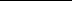 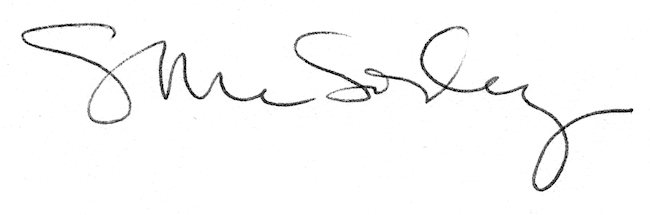 